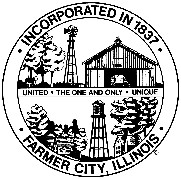 CITY MANAGERANNUAL REPORT FOR 2020-21November 19, 2021While we’re still in a pandemic, things have been looking up and we accomplished quite a bit this past year! This report will hit the highlights, but is not by any means everything we’ve have achieved since last August.INFRASTRUCTUREThe #farmercityforward initiative has continued to succeed this year.  We have invested more than $1.9 million in all areas this past year.  Just a reminder – this is for expenditures up through August 2021.They include: StreetsCompletion of Madison St drainage improvements ($34,000)Completed SRTS sidewalksApplied for and received $75,000 grant for John St. drainage work (DCEO grant)Restriped downtown to improve visibilityInstalled new equipment at South Park playground thanks to a generous Kiwanis Club donation; fixed playground barrierRemoved 6 dead or dangerous treesReplaced multiple street sign bladesMultiple pavement patch repairsRepaired numerous trip hazards on downtown sidewalksStriped crosswalks downtownBegan Master Plan engineering for sidewalks ($92,270)Annual Report 2020-21 Pg. 2WaterUpgraded meter reading system to smart phone app; improving read time and analysisInstalled auto-flusher to improve water quality in Prairie RidgeFixed numerous watermain leak repairs and replacements including a large one saving millions of gallons per yearCleaned Water TowerFinished addressing zero-read metersEliminated positive lead test resultsApplied for $200,000 grant for new sand filtersBegan Master Plan engineering ($57,500)WastewaterCleaned one clarifier ($17,000)Applied for and received ARPA money to replace second Tertiary filter ($250,000)Lined John St. sewer main and Green St sewer main ($154,000)Replaced the service line for the Weedman Park bathroomsBegan Master Plan engineering ($57,500)Electric Distributed more than $4,000 in energy efficiency grants (Maxwell Counters, McKinley Water and the School District) Purchased new tree truck ($60,000)Trimmed innumerable trees and bushesUpgraded equipment at racewayReplaced more than 10 streetlights around town with LED; replaced several polesSuccessful URGE testMoved several main lines out of alleyway for better accessPoliceAwarded bullet proof vest grant worth $800 Completed $45,000 police gun range building via the School’s Building Trades programSaved more than $10,000 through new Cencom agreement with DeWitt County and 911Negotiated renewal contract with FOP for 4 years; keeping COLA’s at 2%Instituted new sex offender registration and watch programIssued more than 50 code enforcement lettersAnnual Report 2020-21 Pg. 3MiscellaneousCompleted $1.36 million Pool renovationProvided $22,000 in TIF grantsAssisted events throughout town such as Heritage Days and the Santa House ($14,000)FINANCE/ADMINISTRATIONWe continue to make improvements and efficiencies in Administration and Finance this year including the following:Collected through the State Treasurer’s office more than $1,300Filed for unclaimed property through the State collecting $1,400Upgraded Civic financial systemChanged Health Insurance plans saving more than $46,000 annuallyProvided COVID grants to struggling businesses during pandemic shutdown; filed grant and received those monies back from the state ($10,000)Received $31,000 from CURE grant for police salaries during pandemic shutdownUpdated Personnel PolicyTRANSPARENCY/COMMUNITY RELATIONSHeld Downtown Plaza visioning sessionCM assisted Ch. 3 with OurTown promotional weekCM participated in Central Illinois CEO programWe have been able to accomplish these things without the need for higher property taxes or new taxes.  We have also been able to succeed using minimal, necessary strategic drawdowns of fund balance.  This has allowed us to maintain higher than expected percentages of fund balance in our accounts, which equates to a strong financial stability.  Annual Report 2020-21 Pg. 4I believe this next year will still be exciting as we work to achieve the following:John St. drainage improvements in front of pool (CURE grant)Second new Tertiary filter (ARPA grant)New sand filters at Water Plant (Community Project Funding grant)Upgraded breakers at power plantPrairie Ridge playground (TIF project)South Park concession stand upgradeCompleted energy efficiency study at the wastewater treatment plantCompleted updated city hall roof; new cameras throughoutExtension of TIF 2 for another 12 yearsNew vacant property registration process in order to apply for more grantsThank you!Sue McLaughlin, ICMA-CMCity Manager